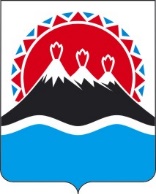 П О С Т А Н О В Л Е Н И ЕПРАВИТЕЛЬСТВАКАМЧАТСКОГО КРАЯг. Петропавловск-КамчатскийВ соответствии с пунктом 4 приложения № 15 к постановлению Правительства Российской Федерации от 12.03.2022 № 353 «Об особенностях разрешительной деятельности в Российской Федерации в 2022 году»ПРАВИТЕЛЬСТВО ПОСТАНОВЛЯЕТ:1. Продлить на срок до 7 лет (если более длительные сроки продления не предусмотрены договором, актом органа местного самоуправления муниципального образования в Камчатском крае) без проведения торгов срок действия договоров на размещение нестационарных торговых объектов и объектов для осуществления развозной торговли, включая договоры аренды для размещения указанных объектов на земельных участках, в зданиях, строениях, сооружениях, находящихся в государственной собственности или муниципальной собственности, сроки действия которых истекают с 14 марта 2022 года по 31 декабря 2026 года.2. Продлить на срок до 5 лет разрешения на право организации рынка, сроки действия которых истекают с 14 марта 2022 года по 31 декабря 2026 года.3. Продлить на срок до 5 лет (если более длительные сроки продления не предусмотрены договором, актом органа местного самоуправления муниципального образования в Камчатском крае) договоры и иные разрешительные документы на право организации и проведения ярмарок, сроки действия которых истекают с 14 марта 2022 года по 31 декабря 2024 года.4. Продление сроков действия договоров и разрешительных документов, указанных в частях 1–3 настоящего постановления, осуществляется на основании заявления, поданного в орган местного самоуправления муниципального образования в Камчатском крае, на территории которого располагаются нестационарные торговые объекты, объекты для осуществления развозной торговли, рынки, ярмарки. 5. Рассмотрение заявления о продлении договоров и разрешительных документов осуществляется в срок, не превышающий 30 календарных дней со дня поступления заявления, в порядке, установленном актом органа местного самоуправления муниципального образования в Камчатском крае.6. Настоящее постановление вступает в силу через 10 дней после дня его официального опубликования.[Дата регистрации]№[Номер документа]Об особенностях разрешительной деятельности в сфере торговли в Камчатском краеПредседатель Правительства Камчатского края[горизонтальный штамп подписи 1]Е.А. Чекин